Joanne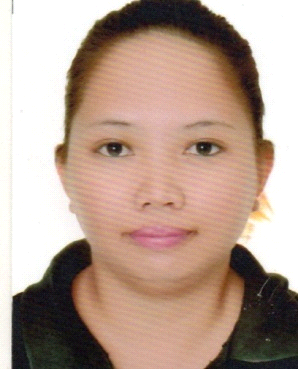 C/o- +971505891826Joanne.343357@2freemail.com PROFESSIONAL EXPERIENCE:ADMINISTRATIVE OFFICER cum DIETETIC AIDEAnthony’s RestaurantRegion 1 Medical Center HospitalDagupan City, Pangasinan PhilippinesJanuary 2016 – January 2017Job Responsibilities:Reports to the manager in charge and is responsible for assisting with preparation of financial statements, maintaining cash controls supervising the payroll and personnel administration, purchasing, maintaining accounts payable and managing office operations.Promote good dietary health and treat medical conditions by devising eating plans for patients based on the science of nutrition.ADMINISTRATIVE OFFICERCREATIVE DISHES AND RECIPES INC.Region 1 Medical Center HospitalDagupan City, Pangasinan PhilippinesApril 2013 – December 2015Job Responsibilities:Reports to the manager in charge and is responsible for assisting with preparation of financial statements, maintaining cash controls supervising the payroll and personnel administration, purchasing, maintaining accounts payable and managing office operations.SALES ASSOCIATESM DEPARTMENT STORETarlac City, PhilippinesMay 2012 – February 2013Job Responsibilities:Greet customers when they arrive at the store and ask if they need assistance. Process sales transactions at the POS (point-of-sale) counter. Suggest up sell items to customers based on the items they have chosen. Execute special orders for items that are not in stock or that we do not carry. Call other stores when necessary to find items in stock. Replace merchandise on the shelves, paying special attention to end caps. Arrange special sale and clearance items at the front of the store for maximum visibility. Build rapport with customers and provide them with genuine guidance and support. Train new sales staff as needed by management.CASHIERSM DEPARTMENT STOREBaguio City, Benguet, Philippines May 2010 – March 2012Job Responsibilities:Received payments in cash, check, credit cards, vouchers, or automatic debits and issue receipts, refunds, credits, or change due to customers.SKILLS:Flexible and proactive.Good presentation skills.Enthusiastic and friendly.Communication skills.Being able to interact with people from different backgrounds.Being able to work with a team.Having time management skills.PERSONAL INFORMATION:Age:					26 years oldDate of Birth:				June 3, 1990Place of Birth:				Binmaley, PangasinanReligion:				Roman CatholicCitizenship:				FilipinoGender:				FemaleLanguage Spoken:			English, Tagalog, PangasinanVisa Status:                         Visit Visa        	EDUCATIONAL BACKGROUND:TERTIARY		Pangasinan State University 			Bachelor of Science in Nutrition and Dietetics			2006 - 2010SECONDARY		Binmaley Catholic School Inc.			Binmaley, Pangasinan			2002 – 2006 PRIMARY		Binmaley Catholic School Inc.			Binmaley, Pangasinan			1997 – 2002I hereby certify that the above mentioned data are true and correct to the best of my knowledge.Joanne 